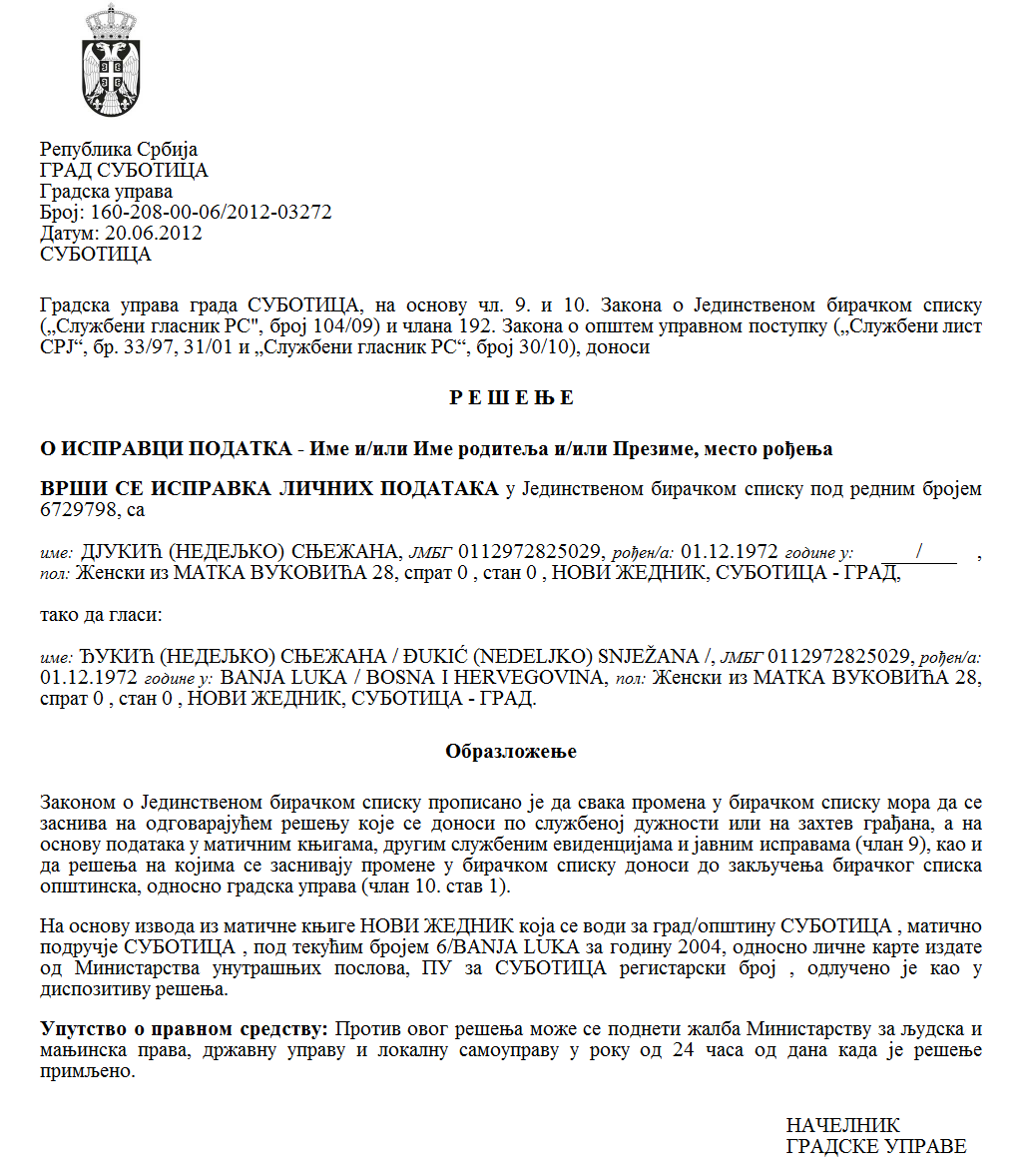 SZERB  KÖZTÁRSASÁGVAJDASÁG AUTONÓM TARTOMÁNYZENTA KÖZSÉGA  község számára a turizmus terén a különleges jelentőségűegyesületek programjaira és  projektumaira az eszközök  odaítélésében  illetékes bizottságSzám: 332-2/2021-IIKelt: 2021. október  01-jénZenta község közérdekeit szolgáló egyesületek  programjai és  projektumai  finanszírozásáról és társfinanszírozásáról szóló rendelet (Zenta Község Hivatalos Lapja,  29/2016. sz.) 15. szakasza alapján, a  község számára a turizmus terén a különleges jelentőségű egyesületek programjaira és  projektumaira az eszközök  odaítélésében  illetékes bizottság a 2021. október  1-jén tartott ülésén  elkészítette  az  alábbi ÉRTÉKELÉSI ÉS RANGSOROLÁSI  JEGYZÉKETa turizmus terén az  egyesületek  bejelentett programjai  és projektumai,  a nyilvános pályázat  alapján  amely 2021. március  22-én jelent meg  Zenta község hivatalos honlapján (http://www.zenta-senta.co.rs) Javasoljuk a község polgármesterének, hogy a  2021. évben Zenta község  finanszírozza és társfinanszírozza a turizmus területe  egyesületeinek programjait és projektumait az 1. sorszámtól az  5. sorszámmal bezárólag, éspedig:                                                    Összesen:           655.000,00             A jelen  értékelési  és  rangsorolási  jegyzéket közzé kell  tenni  Zenta  község  hivatalos honlapján (http://www.zenta-senta.co.rs) és  az e - Közigazgatás portálján. A pályázat résztvevői jogosultak  a betekintésre  a  benyújtott jelentkezéseket  és  a  csatolt  dokumentációt illetően a bejelentett  programok  értékelése  és  rangsorolása jegyzékének  megállapítását követően,  a jegyzék közzétételétől számított  három napon belül. A jelen jegyzékre a pályázat résztvevői jogosultak a fellebbezésre, annak közzétételétől számított öt napon belül.  A fellebbezéseket a község számára  a turizmus terén különös érdekű egyesületek programjaira és projektumaira az eszközök odaítélésében illetékes bizottságának kell benyújtani, a Zenta község, 24400 Zenta, Fő tér 1. sz. alatti címen.LEGENDA: A pontozási ismérvek megjelölésének jelentése1) A program  vagy projektum referenciái: a terület,  amelyen a programot vagy projektumot megvalósítják,  a  program vagy projektum tartama,  a személyek száma, akik bekapcsolódnak a  programba vagy projektumba,  a  program  vagy projektum fejlesztésének  lehetősége és  annak fenntarthatósága – (összesen  10 pont), 2) Az elérendő célok: a közérdek kielégítésének terjedelme a területen, amelyen a  programot vagy projektumot  megvalósítják,  a terület állapotának előmozdítási foka,  amelyen a programot vagy projektumot megvalósítják – (összesen  10 pont), 3) A program- vagy projektumhordozó teljesítménye (összesen  20 pont)A program- vagy projektumhordozó teljesítményén az eddigi tapasztalat és  eredmények  értendőek  a  területen, amelyen a  programot vagy projektumot megvalósítják,  az egyesület  minősége és  szerepe  a  közeg  művelődési  életében.4) A program vagy projektum minősége (összesen 20 pont). 5) Az egyesület székhelye Zenta község területén található (összesen 20 pont), 6) Költségvetés (összesen  10 pont)- a költségszerkezet összehangoltsága a  program vagy projektum aktivitásaival, - a költségek  használatának gazdaságossága7) A program vagy projektum társfinanszírozása más forrásokból: saját bevételek,  a  területi autonómia  vagy  a  helyi önkormányzat költségvetése,  az Európai Unió alapjai,  ajándékok,  adományok,  hagyományok, hitelek és más,  az eszközök egy részének  hiánya esetén  a  program  vagy a projektum  finanszírozására (összesen  10 pont), 8) Az eszközök törvényes és hatékony használata és az előző programok vagy projektumok fenntarthatósága: használták-e már korábban a községi költségvetés eszközeit, és ha igen, eleget tettek-e a szerződött kötelezettségüknek (összesen 20 pont).                                            Laskovity Kornél  s. k.                                          a bizottság elnöke  SorszámEgyesületA program, illetve projektum neve A jóváhagyott pénzeszközök összege dinárbanPontszám minden  kritérium szerintÖsszesen pontszámÖsszesen pontszám SorszámEgyesületA program, illetve projektum neve A jóváhagyott pénzeszközök összege dinárbanPontszám minden  kritérium szerintA kritérium számegységePontok1Савез инвалида рада Војводине Општинска организација СентаVajdaságiMunkarokkantak Szövetsége Zenta Község Munkarokkantak  EgyesületeПројекат инвестиционог одржавања, изградња новог санитарног чвора и планирање локалних путева код ЧардеA Csárdán  a  beruházási projektum fenntartása, új vizesblokk  kiépítése  és  a helyi  utak tervezése235.000,00105191Савез инвалида рада Војводине Општинска организација СентаVajdaságiMunkarokkantak Szövetsége Zenta Község Munkarokkantak  EgyesületeПројекат инвестиционог одржавања, изградња новог санитарног чвора и планирање локалних путева код ЧардеA Csárdán  a  beruházási projektum fenntartása, új vizesblokk  kiépítése  és  a helyi  utak tervezése235.000,00105291Савез инвалида рада Војводине Општинска организација СентаVajdaságiMunkarokkantak Szövetsége Zenta Község Munkarokkantak  EgyesületeПројекат инвестиционог одржавања, изградња новог санитарног чвора и планирање локалних путева код ЧардеA Csárdán  a  beruházási projektum fenntartása, új vizesblokk  kiépítése  és  a helyi  utak tervezése235.000,001053191Савез инвалида рада Војводине Општинска организација СентаVajdaságiMunkarokkantak Szövetsége Zenta Község Munkarokkantak  EgyesületeПројекат инвестиционог одржавања, изградња новог санитарног чвора и планирање локалних путева код ЧардеA Csárdán  a  beruházási projektum fenntartása, új vizesblokk  kiépítése  és  a helyi  utak tervezése235.000,001054181Савез инвалида рада Војводине Општинска организација СентаVajdaságiMunkarokkantak Szövetsége Zenta Község Munkarokkantak  EgyesületeПројекат инвестиционог одржавања, изградња новог санитарног чвора и планирање локалних путева код ЧардеA Csárdán  a  beruházási projektum fenntartása, új vizesblokk  kiépítése  és  a helyi  utak tervezése235.000,001055201Савез инвалида рада Војводине Општинска организација СентаVajdaságiMunkarokkantak Szövetsége Zenta Község Munkarokkantak  EgyesületeПројекат инвестиционог одржавања, изградња новог санитарног чвора и планирање локалних путева код ЧардеA Csárdán  a  beruházási projektum fenntartása, új vizesblokk  kiépítése  és  a helyi  utak tervezése235.000,001056101Савез инвалида рада Војводине Општинска организација СентаVajdaságiMunkarokkantak Szövetsége Zenta Község Munkarokkantak  EgyesületeПројекат инвестиционог одржавања, изградња новог санитарног чвора и планирање локалних путева код ЧардеA Csárdán  a  beruházási projektum fenntartása, új vizesblokk  kiépítése  és  a helyi  utak tervezése235.000,00105701Савез инвалида рада Војводине Општинска организација СентаVajdaságiMunkarokkantak Szövetsége Zenta Község Munkarokkantak  EgyesületeПројекат инвестиционог одржавања, изградња новог санитарног чвора и планирање локалних путева код ЧардеA Csárdán  a  beruházási projektum fenntartása, új vizesblokk  kiépítése  és  a helyi  utak tervezése235.000,001058201Савез инвалида рада Војводине Општинска организација СентаVajdaságiMunkarokkantak Szövetsége Zenta Község Munkarokkantak  EgyesületeПројекат инвестиционог одржавања, изградња новог санитарног чвора и планирање локалних путева код ЧардеA Csárdán  a  beruházási projektum fenntartása, új vizesblokk  kiépítése  és  a helyi  utak tervezése235.000,00105укупно1052Удружење  грађана  „Панон Феникс“ Торњош„Pannon Phoenix“ Polgárok Egyesülete TornyosCsapatmunka – A falusi élet szépségei20.000,00801102Удружење  грађана  „Панон Феникс“ Торњош„Pannon Phoenix“ Polgárok Egyesülete TornyosCsapatmunka – A falusi élet szépségei20.000,0080252Удружење  грађана  „Панон Феникс“ Торњош„Pannon Phoenix“ Polgárok Egyesülete TornyosCsapatmunka – A falusi élet szépségei20.000,00803152Удружење  грађана  „Панон Феникс“ Торњош„Pannon Phoenix“ Polgárok Egyesülete TornyosCsapatmunka – A falusi élet szépségei20.000,0080422Удружење  грађана  „Панон Феникс“ Торњош„Pannon Phoenix“ Polgárok Egyesülete TornyosCsapatmunka – A falusi élet szépségei20.000,00805202Удружење  грађана  „Панон Феникс“ Торњош„Pannon Phoenix“ Polgárok Egyesülete TornyosCsapatmunka – A falusi élet szépségei20.000,0080682Удружење  грађана  „Панон Феникс“ Торњош„Pannon Phoenix“ Polgárok Egyesülete TornyosCsapatmunka – A falusi élet szépségei20.000,0080702Удружење  грађана  „Панон Феникс“ Торњош„Pannon Phoenix“ Polgárok Egyesülete TornyosCsapatmunka – A falusi élet szépségei20.000,00808202Удружење  грађана  „Панон Феникс“ Торњош„Pannon Phoenix“ Polgárok Egyesülete TornyosCsapatmunka – A falusi élet szépségei20.000,0080összesen803Цивилни центар „Ци-Фи“ СентаCI-FI Civilközpont ZentaMosolytenger200.000,00102183Цивилни центар „Ци-Фи“ СентаCI-FI Civilközpont ZentaMosolytenger200.000,00102293Цивилни центар „Ци-Фи“ СентаCI-FI Civilközpont ZentaMosolytenger200.000,001023123Цивилни центар „Ци-Фи“ СентаCI-FI Civilközpont ZentaMosolytenger200.000,001024153Цивилни центар „Ци-Фи“ СентаCI-FI Civilközpont ZentaMosolytenger200.000,001025203Цивилни центар „Ци-Фи“ СентаCI-FI Civilközpont ZentaMosolytenger200.000,00102683Цивилни центар „Ци-Фи“ СентаCI-FI Civilközpont ZentaMosolytenger200.000,001027103Цивилни центар „Ци-Фи“ СентаCI-FI Civilközpont ZentaMosolytenger200.000,001028203Цивилни центар „Ци-Фи“ СентаCI-FI Civilközpont ZentaMosolytenger200.000,00102összesen1024Коњички и фијакерски клуб „Вилењак” Сента„Táltos” Lovas és Fiákeros Klub ZentaSétakocsikázás100.000,0080164Коњички и фијакерски клуб „Вилењак” Сента„Táltos” Lovas és Fiákeros Klub ZentaSétakocsikázás100.000,0080244Коњички и фијакерски клуб „Вилењак” Сента„Táltos” Lovas és Fiákeros Klub ZentaSétakocsikázás100.000,00803104Коњички и фијакерски клуб „Вилењак” Сента„Táltos” Lovas és Fiákeros Klub ZentaSétakocsikázás100.000,00804104Коњички и фијакерски клуб „Вилењак” Сента„Táltos” Lovas és Fiákeros Klub ZentaSétakocsikázás100.000,00805204Коњички и фијакерски клуб „Вилењак” Сента„Táltos” Lovas és Fiákeros Klub ZentaSétakocsikázás100.000,0080664Коњички и фијакерски клуб „Вилењак” Сента„Táltos” Lovas és Fiákeros Klub ZentaSétakocsikázás100.000,0080744Коњички и фијакерски клуб „Вилењак” Сента„Táltos” Lovas és Fiákeros Klub ZentaSétakocsikázás100.000,00808204Коњички и фијакерски клуб „Вилењак” Сента„Táltos” Lovas és Fiákeros Klub ZentaSétakocsikázás100.000,0080összesen805МУСМУС "eXperiment" Сента невладина организацијаZentai Zenészek Zenei Egyesülete "еXperiment" Kormányon kívüli szervezet Tisza 5100.000,0080175МУСМУС "eXperiment" Сента невладина организацијаZentai Zenészek Zenei Egyesülete "еXperiment" Kormányon kívüli szervezet Tisza 5100.000,0080265МУСМУС "eXperiment" Сента невладина организацијаZentai Zenészek Zenei Egyesülete "еXperiment" Kormányon kívüli szervezet Tisza 5100.000,00803115МУСМУС "eXperiment" Сента невладина организацијаZentai Zenészek Zenei Egyesülete "еXperiment" Kormányon kívüli szervezet Tisza 5100.000,00804105МУСМУС "eXperiment" Сента невладина организацијаZentai Zenészek Zenei Egyesülete "еXperiment" Kormányon kívüli szervezet Tisza 5100.000,00805205МУСМУС "eXperiment" Сента невладина организацијаZentai Zenészek Zenei Egyesülete "еXperiment" Kormányon kívüli szervezet Tisza 5100.000,0080665МУСМУС "eXperiment" Сента невладина организацијаZentai Zenészek Zenei Egyesülete "еXperiment" Kormányon kívüli szervezet Tisza 5100.000,0080705МУСМУС "eXperiment" Сента невладина организацијаZentai Zenészek Zenei Egyesülete "еXperiment" Kormányon kívüli szervezet Tisza 5100.000,00808205МУСМУС "eXperiment" Сента невладина организацијаZentai Zenészek Zenei Egyesülete "еXperiment" Kormányon kívüli szervezet Tisza 5100.000,0080összesen806Прво аматерско удружење кувара СентаElső Zentai amatőr  Szаkácsok Egyesületе515. годишњица добијање статуса града СентаZenta városi státusa  megszerzésének 515. évfordulója-Пројекти удружења се финансирају код других конкурса расписаних од стране општине СентаAz egyesület  projektumait   Zenta község által kiírt   más  pályázatból finanszírozzukПројекти удружења се финансирају код других конкурса расписаних од стране општине СентаAz egyesület  projektumait   Zenta község által kiírt   más  pályázatból finanszírozzukПројекти удружења се финансирају код других конкурса расписаних од стране општине СентаAz egyesület  projektumait   Zenta község által kiírt   más  pályázatból finanszírozzuk7Спасилачки тим Тиса„ Mentőcsapat Tisza”Набавка опреме за подршку туристиичким манифестацијама на реци ТисиFelszerelés beszerzése  a Tisza folyón a  turisztikai   rendezvények támogatása-Пројекти удружења се финансирају код других конкурса расписаних од стране општине СентаAz egyesület  projektumait   Zenta község által kiírt   más  pályázatból finanszírozzukПројекти удружења се финансирају код других конкурса расписаних од стране општине СентаAz egyesület  projektumait   Zenta község által kiírt   más  pályázatból finanszírozzukПројекти удружења се финансирају код других конкурса расписаних од стране општине СентаAz egyesület  projektumait   Zenta község által kiírt   más  pályázatból finanszírozzuk